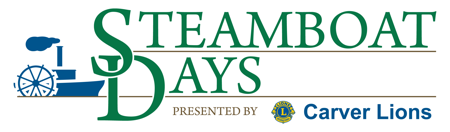 Carver Steamboat Days Parade 2023Sunday, September 10 – Parade Begins 1:00pmSteamboat Days Parade: Parade line-up begins at 11:00am – the parade begins promptly at 1:00pm. The parade route line-up is first come, enter from Jonathan Carver Pkwy only.  Parade float parking is from the bottom of 6th Street W/corner of Broadway and continues to back up 6th Street hill.  Please include any special requirements or assistance that your entry may request from the Committee.  The route will be short, approximately 6 blocks. Remind your group to throw candy past the white line.DEADLINE MONDAY, AUGUST 21, 2023       Questions?  Email: Leslie at lrgaul@yahoo.comOnline Registration: $25 plus additional processing fee.  Go to: Eventbrite.com, search Carver Steamboat Days ParadeMail in Registration: $25 entrance fee must be included with registration. Mail to: Steamboat Days Parade, PO Box 268, Carver, MN 55315Non-Profit Registration: Free. Must provide proof of 501c3 status, email Leslie for registration approval.Contact/Business Name: ________________________________________________________________Mailing Address: _______________________________________________________________________Phone: _________________________________ Email: _______________________________________ Entry Description, Number of Units, and Special Requirements: ______________________________________________________________________________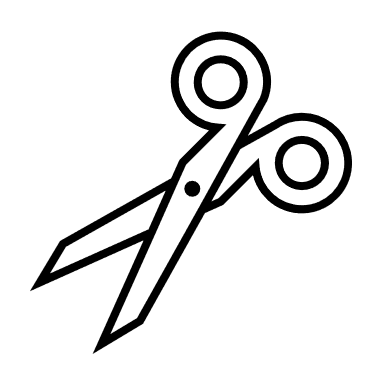 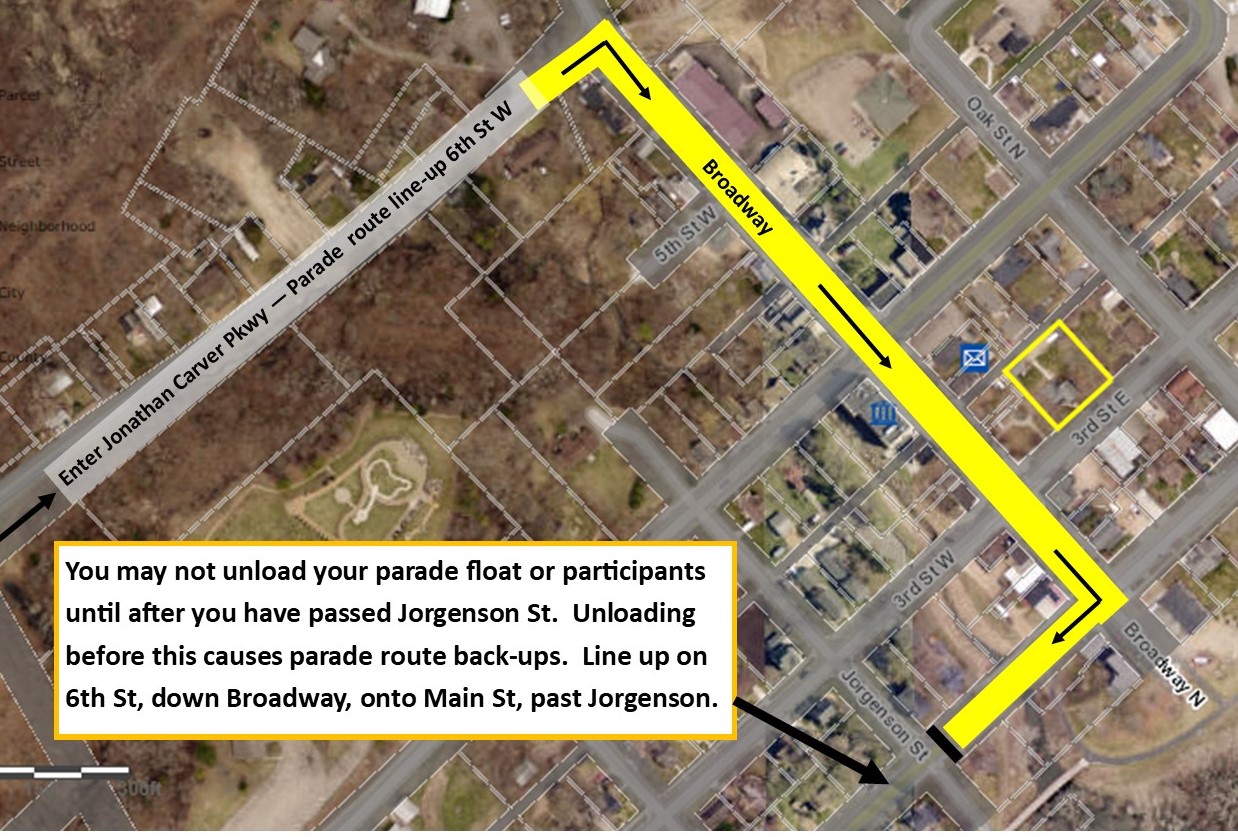 